Český jazykPoučení O BEZPEČNÉM CHOVÁNÍ V DOBĚ KORONAVIRU PO NÁVRATU DO ŠKOLY + rozhovor s dětmi o trávení času v karanténě, jejich zážitky, pocity, vliv omezení na jejich koníčky, kontakt s rodinou, s kamarády. (1 hodina)Učebnice str. 190 / 2 diktát 4 vět do diktátového sešitu. Společná kontrola a oprava ve svém sešitě.Učebnice str. 201 / 7. Doplnění uvozovek ústně. Na tabuli napsat věty:,, Kup si ještě kalhoty,“ řekla mu kráva.,,To je ale ošklivý člověk, “ říkali o něm lidé na potkání, ,,tak šeredného chlapa jsme v životě neviděli.“ Najděte větu s dvojtečkou a zkuste ji přepsat správně do školního sešitu.Učebnice str. 211 / 1 – přečíst + úkoly a) ne, 		rozpoutala se nekrvavá bitva b) bouřka c) starými, roztál, byl slyšet, přicházejícího, najednou, zaburácela, začala, tajemného, neviděl 211 / 2 - přečíst + úkoly a) chytrost, chytrák, chytráctví, , přechytračitb) chytří c) předpona pře 		pře  chytr ač  ild) ne pře chytračilie) inteligence, 		přechytračit, oklamat, napálitVymyslete co nejvíce slov, která začínají naPS……………………..FI……………………….KR…………………..Vymyslete co nejvíce slov, která končí na …………………EC…………………ÁK………………….OT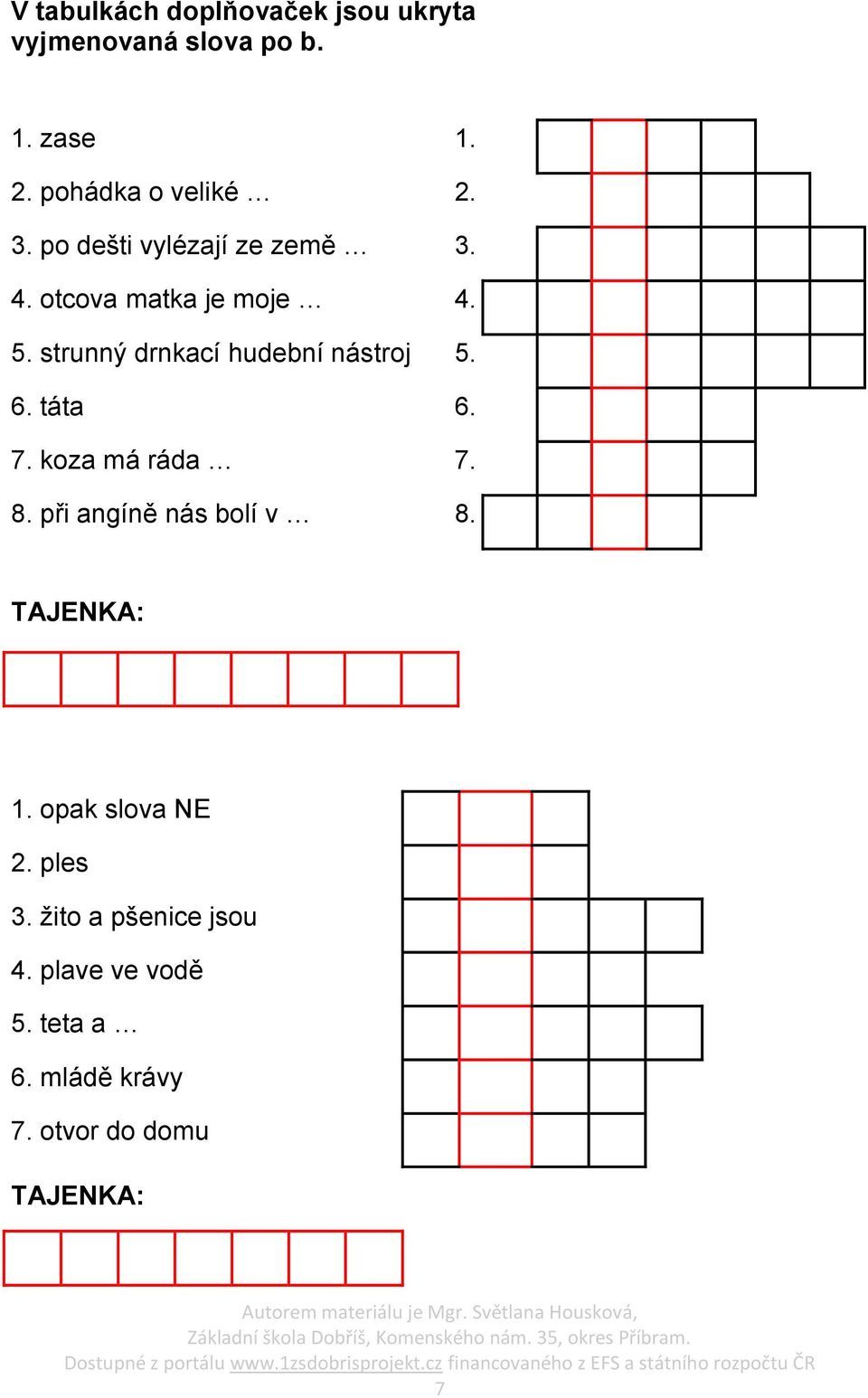 